 IMHA Board of Directors Meeting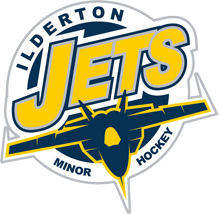 				      March 7, 2018				MINUTES – ApprovedBoard Members in AttendanceTodd Copeland				Rob Andrews	Mike Harding				             Sue Lidbetter				Paul Walkom					Grant McNairChris Dixon					Jason Bear				Tichelle Schram				Brian BrownBrian Heessels					Mark SchramScott York					 MS made a motion to begin the meeting.  2nd by MH.  CarriedBH made a motion to accept the minutes from Feb. 7, 2018 as received.  2nd by GM.  Carried.  TS made a motion to accept the following cheques, 2nd by PW.  Carried.MCRA - $4591.00 (referee services)Middlesex Centre - $24618.62 (Ice Rental)Middlesex Centre - $10148.13 (Ice Rental)Middlesex Centre - $473.66 ( HDI - facility rental)Todd Copeland - $1056.64 (HDI - Bar) The HDI was a huge success, raising over $8000 for IMHA.  The Annual IMHA Banquet is scheduled for Sunday, April 22.  The format will follow as in previous years, dividing the day into 3 periods, with specific teams scheduled.  ACTION – TC will post the information onto the IMHA website, MS will send out all the details to the coaches and TS will post the nomination form for Volunteer of the Year to the website.  There are still opportunities for members to earn fundraising credits by assisting at this event.  TC will post onto the website.  The jersey sponsorship program is up for review.  MH made a motion for the jersey sponsorship to cost sponsors $1500 over a 3 year time period, which will include a banner display for each team to display the names of the sponsors. 2nd by GM.  Carried.  The Annual General Meeting is scheduled for Wednesday, April 25 at 8:00 at the Ilderton Community Centre.  Registration will be offered from 7:00 – 8:00.  TC shared a proposed agenda which will be finalized at the April meeting.  TS will arrange for 2 non – IMHA members to be present to count the votes for board member positions.  The following board members terms are complete at the end of April 2018:  Paul Walkom, Scott York, Grant McNair, Sue Lidbetter, Brian Brown, Josh Kenney, John Guy Urbshott and Tichelle Schram.  Board members presented proposed amendments to the IMHA Rules of Operations and By-laws.  ACTION – TC will compile the proposed amendments, along with any received by the membership and will post onto the IMHA website by April 10, 2018.  PW made a motion to give each girls’ team that qualified for Provincials 1 hour of additional ice on April 3rd or 4th in Komoka to get prepare for the tournament.  2nd by BH.  Carried.  ACTION:  PW will notify the coaches of the Atom Girls C, Peewee Girls C, Bantam Girls C and Midget Girls C teams of this additional ice.  The next meeting will be held on Tuesday, April 4 at 8:00 at the arena.BH made a motion to adjourn the meeting.  2nd by GM.  Carried.